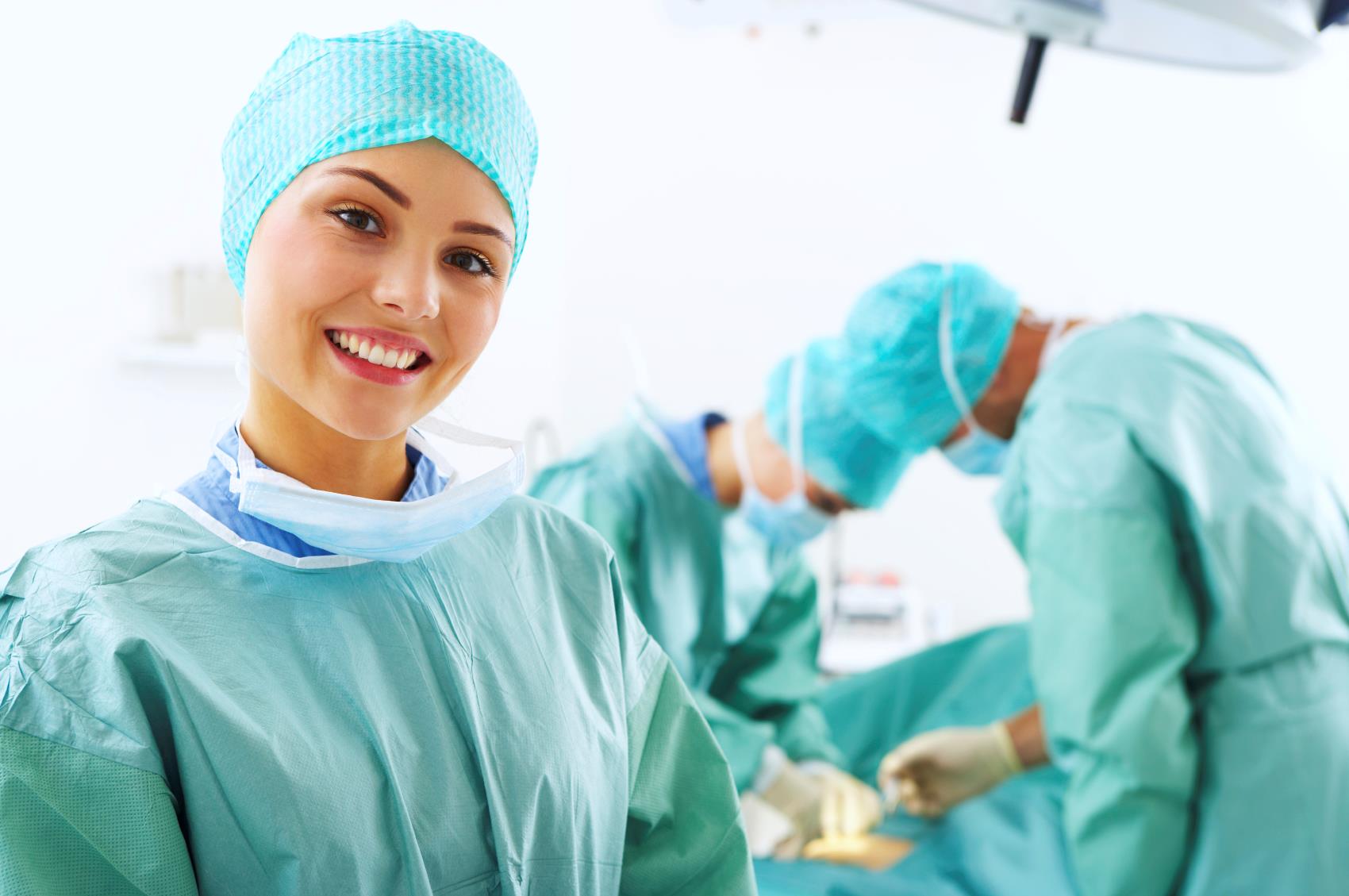 TABLE OF CONTENTSWelcomeThis handbook is designed to assist with the information required for the application process for the 2021 New Graduate Perioperative Program.Now that you are in your final year of study it is time to consider your options in entering your chosen careers. This is especially significant this year as we celebrate the International Year of the Nurse and Midwife.Congratulations on your decision to enter into these especially rewarding careers. Your kindness and compassion as nurses and midwives will remain with those you care for always. This is just the beginning and we wish you well for the exciting future that awaits you.About HealthecareHealthe Care Australia is a subsidiary of Luye Medical Group, the healthcare service division of Luye Group. As a leading pan-Asian healthcare services group, the Healthe Care management team continues to work with other Luye Executives to explore growth opportunities across South East Asia and China.We are the third largest corporate private hospital operator in Australia and one of the country’s largest privately-owned healthcare organisations. Healthe Care employs near 7,000 people and operates a portfolio of 37 medical/surgical, rehabilitation and mental health hospitals and day surgeries located in major cities and key regional areas across Australia and one in New Zealand. These include around 2,500 beds and 70 operating theatres. We also provide a range of outpatient services including workplace rehabilitation and community nursing which offer patients flexibility and continuity of care beyond their hospital stay. Healthe Care is also one of the largest private providers in the mental health sector, offering near 800 beds across Australia.Our philosophy is simple. We aim to provide people with the right tools, information and services to empower them to take control of their health.  Our strong portfolio of businesses work together to deliver premium health services to our valued clients and patients.Our HospitalsOur hospitals are designed with a vision for the future.Healthe Care operates 37 hospital sites across Australia and New Zealand and offers a range of supporting services including community nursing. Our expertise in the private hospital sector means that we are well positioned to monitor and adapt to the changing needs of health care.Our group incorporates a multidisciplinary service approach offering a range of inpatient, outpatient and community based health care services along with workplace rehabilitation programs. Our service model ensures that patients have flexibility and continuity of care beyond their hospital stay.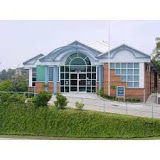 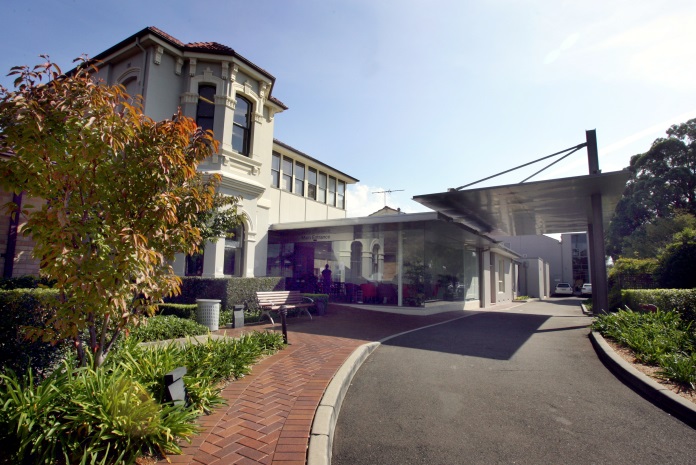 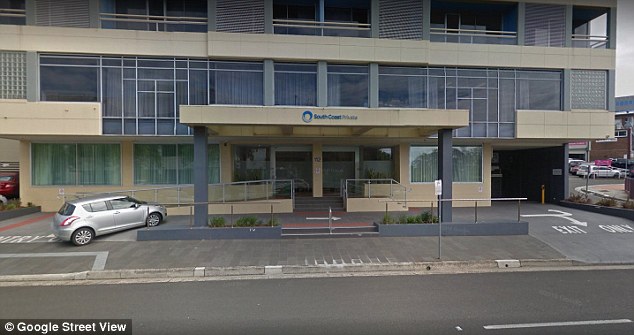 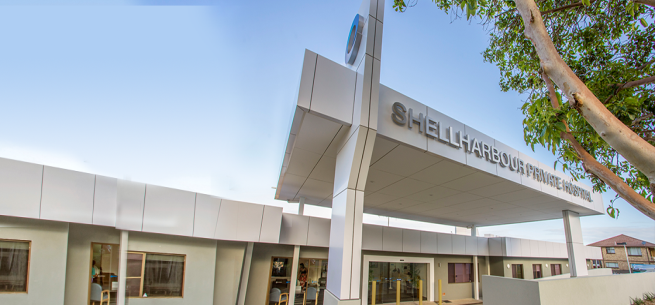 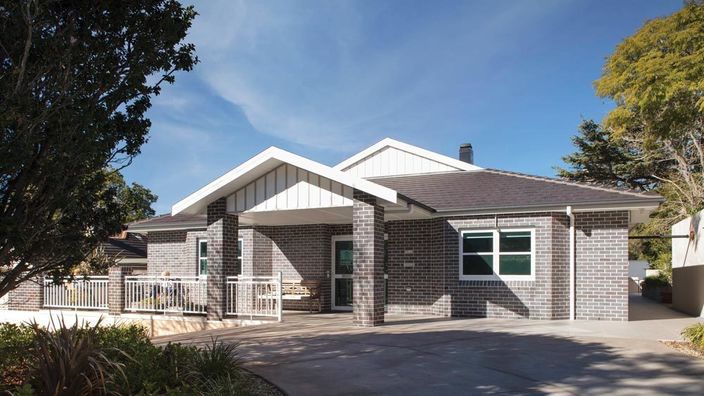 Our PeopleHealthe Care is focused on people. With almost 7,000 staff, near 2,500 patient beds and 35 hospitals, our business is all about people. We understand that success in the health care sector is attributed to quality staff, doctors and allied health professionals - like minded individuals.On this basis, we aim to attract health care professionals dedicated to delivering quality care and maintaining our reputation.We are proud of our friendly, open, honest and supportive culture. Our vision, mission and values encourage employees to proactively participate in the running of our organisation and its ongoing success.Healthe Care promotes a culture of open and transparent communications where people are recognised as being the key to our success. We work hard to ensure that our people have the support and facilities to build successful practices and careers. Individuals joining our Group will appreciate:A comprehensive orientation to the Group and relevant siteFlexible work hours to ensure a healthy work-life balanceCareer progression across sitesUniformsOngoing training and developmentOpen management style - access to key decision makersFair and equal treatment of all employeesAchievements recognised and rewardedInternational Travel Packages for overseas recruited staffOur ValuesHealthe Care is committed to building a supportive working environment.People above all else
Provide our employees, clients and stakeholders with leadership that is inspirational and encourages them to be the best they can be.
We listen, recognise and reward our people’s achievements.Enjoyment through work/life balance
Our philosophy is based on the belief that work/life conflicts impact on employee satisfaction and enjoyment within the workplace.
We focus on providing employees with flexible work arrangements to enable them to participate in the workforce and fulfil their family and lifestyle commitments.Professional Integrity
Provide a transparent environment where people are treated with dignity, respect and understanding.
We are open and honest in our dealings with fellow employees, our clients and stakeholders.Optimism, creativity and initiative
We encourage vitality, enthusiasm and creativity from our employees, clients and stakeholders. We believe that diversity breeds a creative and optimistic environment.Determination to succeed
Provide an environment where people are encouraged to think beyond the traditional boundaries and be the best they can be.
We believe that empowering and supporting our people breeds success.Commitment
We are committed to working with our employees, patients and stakeholders to promote and advance the organisation in a professional manner.People above all elseBalance work / lifeProfessional integrityOptimism, creativity & initiativeDetermination to succeedCommitmentThe New Graduate Perioperative ProgramOur program, commencing in March 2021, consists of either 6month rotations in Scrub/Scout and Anaesthetics or 4 month rotations in Scrub/Scout, Anaesthetics and PACU. The program is highly competitive and it is guaranteed that there will be many more applicants than there are positions available.  It is therefore necessary to be fully prepared prior to interview.  Use this handbook to ensure that you meet the application requirements and supply the required documentation with your application to ensure that you have the best chance of success.EligibilityTo be eligible for application you must:Have completed either a Bachelor of Nursing or Diploma of Nursing during the past 12 months, or are due to complete your degree/diploma prior to the commencement of the program Be registered to practice as a Registered Nurse with the Nursing and Midwifery Board of Australia (NMBA) prior to the commencement of the program.Be an Australian Citizen or hold a visa supporting ongoing full time employment in Australia.Selection PriorityIt is important to note that applicants will be considered on merit with the following priorities considered:Australian Citizens, 
Australian Permanent ResidentsNew Zealand Citizens	Who have undertaken their studies at a NSW University/College.Australian Citizens, 
Australian Permanent ResidentsNew Zealand Citizens	Who have undertaken their studies at an interstate or overseas University /College.International applicantsTemporary Visa holdersRotationsIf you have a desire to specialise in Perioperative nursing this is the program for you.  Suitable for New Graduate Registered and Enrolled Nurses, this 12 month program will include either 6 month rotations in Scrub/Scout and Anaesthetics or 4 month rotations in Scrub/Scout, Anaesthetics and PACU. The rotation schedule will be determined prior to the commencement date.  The Application ProcessTo be considered for the 2021 program, your application must include the following:A cover letter which clearly outlines:Your reasons for application, any relevant experience and what you can bring to the role.Contact details.A resume outlining:Any recent relevant work experience.Your Educational Qualifications.A minimum of 2 Referees.Submitting Your ApplicationPlease email your completed application and supporting documents to:Racha BaddahHospital EducatorHurstville Private HospitalEmail: racha.baddah@healthecare.com.auFurther InformationIf you require clarification or any further information regarding the New Graduate Program, please do not hesitate to contact:Racha BaddahHospital EducatorHurstville Private HospitalPhone:		9579 7795Email:			racha.baddah@healthecare.com.au